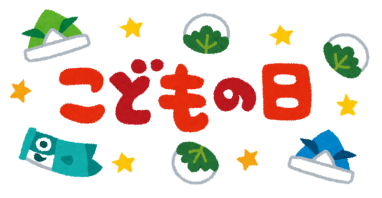 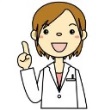 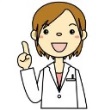 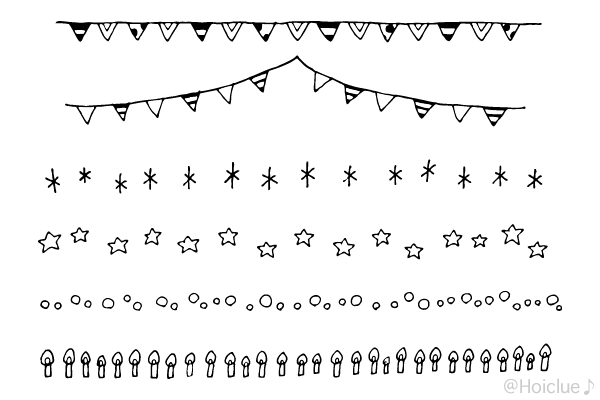 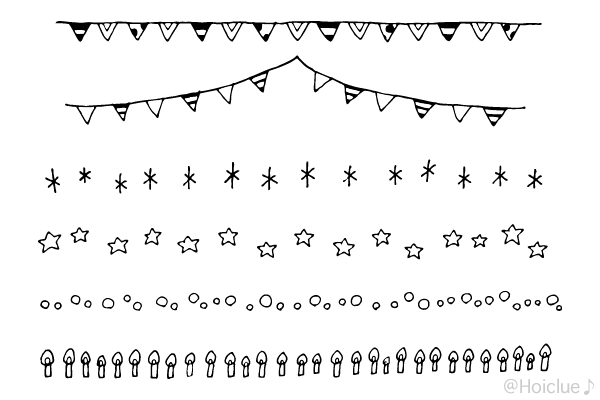 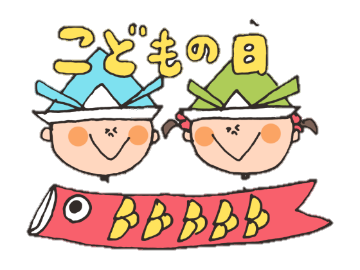 こどものは「の」といいます。もともとは、のがでにすることをうでした。ではのもめた、どもみんなのことをうです。①こどものには、「子どもたちがすくすくにつように」といういをこめてたけのこをべます。　なぜたけのこなのでしょうか？　　　だから　　　　がはやいから　　　　きいから②こどものには、えんぎのよい「」とばれるをべます。のメニューのブリもです。ののうち、ぶりはどれでしょうか？A.                                                   C.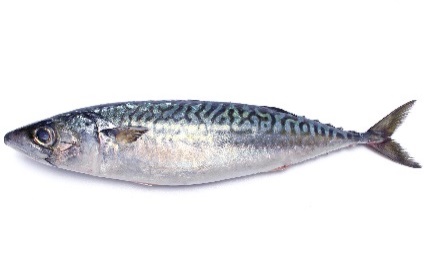 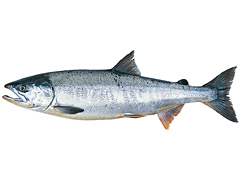                                B.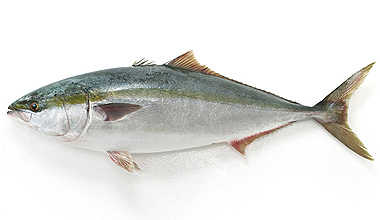 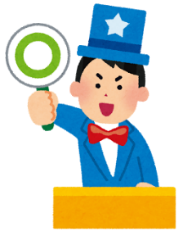 こどもののべ～かしわもち～　つうしん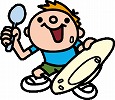 